Voorbereiding op het H. VormselDe vormselwerkgroepen van de parochie H. Augustinus  zijn gestart met de voorbereidingen van het Vormsel in 2018. De meeste kinderen van groep 8 bereiken we via de basisschool, maar misschien zit uw kind op een andere school. Indien uw kind gevormd wil worden, dan zien we u graag  samen met uw kind op één van de informatie-avonden. Ook als u of uw kind nog twijfelt, bent u van harte welkom. Aanmelden is niet nodig. Hieronder kunt u zien waar de informatie-avonden worden gehouden:Loosbroek: maandag 9 oktober om 19.00 uur in De WisBerlicum /Middelrode: dinsdag 10 oktober om 19.00 uur in De RotsDinther en Heeswijk : woensdag 11 oktober om 18.30 uur in het St Barbaragildehuis, Raadhuisplein 21B, DintherNa deze avond maakt u samen de keuze om wel of niet aan het project deel te nemen. De data van de Vormselvieringen zijn als volgt:Berlicum-Middelrode (kerk Middelrode): zondag 8 april 2018 om 09:30 uurLoosbroek: vrijdag 20 april 2018 om 19:00 uurHeeswijk: zaterdag 12 mei 2018 om 19:00 uurDinther: zondag 13 mei 2018 om 10:45 uurHeeft u nog vragen over het Vormsel, neem dan contact op met een van de leden van de Vormselwerkgroepen.Heeswijk: Loes Verhallen  tel: 0413-292000Dinther:  Diana Blanken  tel: 0413-293437Loosbroek: Ingrid Sigmans tel: 0413-229352Berlicum/Middelrode: Mariëlle Hendriks tel: 073-5032123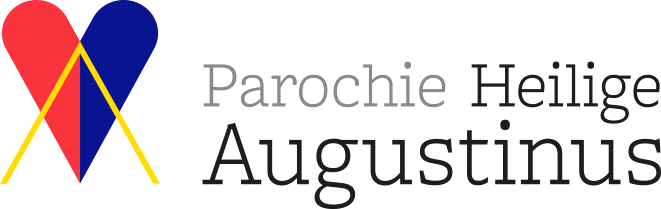 